№ 10-01/2206 от 20.06.2024                                                    ТЕХНИЧЕСКОЕ ЗАДАНИЕна оказание консультационных услуг по теме: «Оценка применимости сернокислотной и/или нитратной технологии добычи урана при заданных условиях»Главный бухгалтер                                                          Начальник УЭиП                                                              И.о. Заместителя генерального директора по НИР                                 Согласовано:Курирующий руководитель	ФИО.	______________    «___»____________20___г.Согласовано19.06.2024 10:57 Айтекеева Салтанат Нуритдиновна19.06.2024 12:40 Василец Е.А.19.06.2024 13:44 Абилбекова Динара Абилбековна19.06.2024 16:59 Мурзабекова Елена АнатольевнаПодписано20.06.2024 08:55 Данилов Андрей Александрович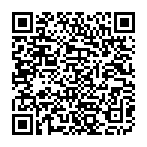 №НаименованиеУстановленное требование1ЦельПредоставление консультационных услуг по проектированию технологии переработки урановых продуктивных растворов для проекта Mkuju River в Танзании, включающих в себя: разработку аппаратурно-технологической схемы сорбционно-десорбционного передела, составление материального баланса урана в основных потоках и предполагаемое движение примесей, определение списка оборудования сорбционно-десорбционного контура (колонны, емкости, насосы) с указанием габаритных размеров основного оборудования.2Предмет договораУслуги по разработке аппаратурно-технологической схемы, составлению материального баланса урана в основных потоках, определение списка оборудования сорбционно-десорбционного контура (колонны, емкости, насосы) с указанием габаритных размеров основного оборудования.3Ориентировочные сроки оказания услугИюнь 2024г – Июль 2024 г.4Сведения о районе оказания услугг. Алматы.5Требования к опыту работыНе менее 5 лет в ДЗО НАК «Казатомпром». 6Требования к материальнымресурсам (недвижимоеимущество: офисы, склады,производственные базы)Не предусмотрены.9Планируемый объемоказания услугУслуги включают в себя: Разработку упрощенной аппаратурно-технологической схемы сорбционно-десорбционного передела.Составление материального баланса  урана в основных потоках и предполагаемое движение примесей.Определение списка оборудования сорбционно-десорбционного контура (колонны, емкости, насосы) с указанием габаритных размеров основного оборудования.10Требования к процессуоказания услугНе предусмотрено 